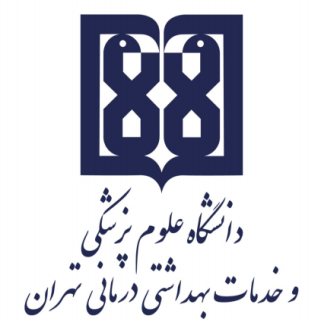 معاونت آموزشيمركز مطالعات و توسعه آموزش علوم پزشکیواحد برنامهریزی آموزشیچارچوب  طراحی«طرح دوره»اطلاعات درس:گروه آموزشی ارایه دهنده درس: گروه مراقبت های ویژه عنوان درس: کارگاه تهویه مکانیکی 6 ساعته ویژه دانشجویان ارشد اورژانسکد درس:	نوع و تعداد واحد: نام مسؤول درس: دکتر مریم اسماعیلیمدرس/ مدرسان:   پیشنیاز/ همزمان: رشته و مقطع تحصیلی: کارشناسی ارشد/ پرستاریاطلاعات مسؤول درس:رتبه علمی: دانشیاررشته تخصصی: پرستاریمحل کار: دانشکده پرستاری و مامایی دانشگاه علوم پزشکی تهرانتلفن تماس: 61054402نشانی پست الکترونیک: mesmaeilie77@gmail.comتوصیف کلی درس (انتظار میرود مسؤول درس ضمن ارائه توضیحاتی کلی، بخشهای مختلف محتوایی درس را در قالب یک یا دو بند، توصیف کند): اهداف کلی/ محورهای توانمندی:آشنایی با اصول تهویه مکانیکی و کاربرد ان در شرایط اورژانسیاهداف اختصاصی/ زیرمحورهای هر توانمندی:پس از پایان این درس انتظار میرود که فراگیر:با انواع دستگاههای تهویه مکانیکی آشنا شود.انواع مدهای ابتدایی و پیشرفته ونتیلاتور را بشناسد و نحوه کار با ان ها را توضیح دهد.قادر در به کارگیری تهویه مکانیکی غیر تهاجمی باشد.مبانی تفسیر گازهای خون شریانی را بداند.نتایج گازهای خون شریانی را تفسیر کرده و بتواند اقدام مناسب را شناسایی کند.مراحل لوله گذاری و انواع آن را بشناسد.قادر به مراقبت از بیمار تحت تهویه مکانیکی باشد.با انواع جداسازی بیمار از دستگاه تهویه مکانیکی آشنا شود.روشهای یاددهی- یادگیری با عنایت به رویکرد آموزشی انتخاب شده:رویکرد مجازیکلاس وارونه 	 یادگیری مبتنی بر بازی دیجیتالیادگیری مبتنی بر محتوای الکترونیکی تعاملی یادگیری مبتنی بر حل مسئله (PBL) 	 یادگیری اکتشافی هدایت شده 	 یادگیری مبتنی بر سناریوی متنی 	 یادگیری مبتنی بر مباحثه در فروم 	سایر موارد (لطفاً نام ببرید) -------رویکرد حضوری* سخنرانی تعاملی (پرسش و پاسخ، کوئیز، بحث گروهی و ...) 	* بحث در گروههای کوچک 	 ایفای نقش 	 یادگیری اکتشافی هدایت شده 	 یادگیری مبتنی بر تیم (TBL) 	* یادگیری مبتنی بر حل مسئله (PBL) 	 یادگیری مبتنی بر سناریو 		 استفاده از دانشجویان در تدریس (تدریس توسط همتایان) 	 یادگیری مبتنی بر بازی سایر موارد (لطفاً نام ببرید) -------رویکرد ترکیبیترکیبی از روشهای زیرمجموعه رویکردهای آموزشی مجازی و حضوری، به کار میرود.لطفا نام ببرید ....................تقویم درس: کارگاه تهویه مکانیکی 6 ساعته ویژه دانشجویان ارشد اورژانسوظایف و انتظارات از دانشجو (منظور وظایف عمومی دانشجو در طول دوره است. وظایف و انتظاراتی  نظیر حضور منظم در کلاس درس، انجام تکالیف در موعد مقرر، مطالعه منابع معرفی شده و مشارکت فعال در برنامههای کلاس)حضور مستمر و فعال در کلاس، شرکت در آزمون های دوره ای و نهایی کلاس، انجام به موقع تکالیف محولهروش ارزیابی دانشجو: ذکر نوع ارزیابی (تکوینی/تراکمی)                         ذکر روش ارزیابی دانشجوذکر سهم ارزشیابی هر روش در نمره نهایی دانشجوارزیابی تکوینی (سازنده): ارزیابی دانشجو در طول دوره آموزشی با ذکر فعالیتهایی که دانشجو به طور مستقل یا با راهنمایی استاد انجام میدهد. این نوع ارزیابی میتواند صرفا با هدف ارایه بازخورد اصلاحی و رفع نقاط ضعف و تقویت نقاط قوت دانشجو صورت پذیرفته و یا با اختصاص سهمی از ارزیابی به آن، در نمره دانشجو تأثیرگذار باشد و یا به منظور تحقق هر دو هدف، از آن استفاده شود. نظیر: انجام پروژههای مختلف، آزمونهای تشخیصی ادواری، آزمون میان ترم مانند کاربرگهای کلاسی و آزمونک (کوییز) های کلاسی ارزیابی تراکمی (پایانی): ارزیابی دانشجو در پایان دوره است که برای مثال میتواند شامل موارد زیر باشد:  آزمونهای کتبی، شفاهی و یا عملی با ذکر انواع آزمونها برای مثال آزمونهای کتبی شامل آزمونهای کتبی بسته پاسخ اعم از «چندگزینهای»، «جورکردنی گسترده»، «درست- نادرست» و آزمونهای کتبی باز پاسخ اعم از تشریحی و کوته پاسخ، آزمونهای استدلالی نظیر آزمون ویژگیهای کلیدی، سناریونویسی با ساختن فرضیه و ....، آزمونهای عملی که برای مثال میتواند شامل انواع آزمونهای ساختارمند عینی نظیر OSCE، OSLE و ... و یا ارزیابی مبتنی بر محل کار با استفاده از ابزارهایی نظیرDOPS، لاگبوک، کارپوشه (پورت فولیو)، ارزیابی 360 درجه و ..... باشد.      منابع: منابع شامل کتابهای درسی، نشریههای تخصصی، مقالهها و نشانی وبسایتهای مرتبط میباشد.      الف) کتب:      ب) مقالات:      ج) محتوای الکترونیکی:      د) منابع برای مطالعه بیشتر:References: Urden L.D, Stacy K.M, Lough M.E. Priorities in critical care nursing. MOSBY. 2018Perrin K.O. Understanding the essential of critical care nursing. MOSBY.2009Sole, Klein. Moseley. Critical care  nursing. SANDERS.2009.دانشجویان می توانند از سایر کتب مرتبط موجود در کتابخانه و پایگاههای اطلاعاتی معتبر استفاده کنند.رویکرد آموزشی:  مجازی * حضوریترکیبینام مدرس/ مدرسانفعالیتهای یادگیری/ تکالیف دانشجو روش تدریسعنوان مبحثجلسهدکتر اسماعیلیاصول تهویه مکانیکی1دکتر اسماعیلیآشنایی با انواع مدها در ونتیلاتور2دکتر اسماعیلیآشنایی با فرایند جداسازی3دکتر اسماعیلیتهویه مکانیکی غیر تهاجمی4دکتر اسماعیلیعوارض تهویه مکانیکی55%شرکت فعال در بحث گروهی کلاس و مطالعه مقالات مرتبط با موضوع تدریس در هر جلسه5%حضور فعال در کلاس درس30%ارائه سمینار دانشجویی60%امتحان پایان ترم- ارزیابی تراکمی( آزمون کتبی تشریحی- چند گزینه ای)